First Name of Application CV No 1647144Whatsapp Mobile: +971504753686 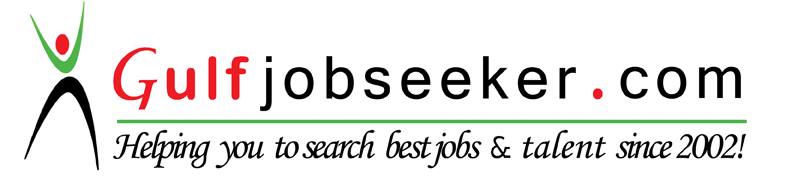 To get contact details of this candidate Purchase our CV Database Access on this link.http://www.gulfjobseeker.com/employer/services/buycvdatabase.phpCIRRICULUM VITAE         Personal data     Date of birth: 17-02-1990      Marital status: Married      Why I’m leaving the current company..??I am interested in new challenges and opportunities to use my technical skills and experience in a different capacity.Education:2006-2007 :  Bachelor experimental sciences2007-2009 : State certification in Nursing ( Graduate school in Nursing sciences)2009 – 2011: Graduate in Hotel and  Accommodation management                             Work experiences:Current Job; (Since April 2014 until now)Assistant Restaurant manager (Manager in Charge),Shake Shack WTC mall.** Duties and Responsibilities:Review the Key Financial Reports together with my operations managersTo hit all financial targets. Follow all the high  standards for food safety and personal hygiene To lead the team on each shift and ensure the company service standards are upheld. Explain how various menu items are prepared, describing ingredients and cooking methods. Check customers are enjoying their meals and take action to correct any problems. Work closely with other team members to ensure excellent service is provided to all customers. Take directions and guidance from managers.  Stock service areas with supplies such as vegetable, beef patty, hot dogs, dry items…Training all the staff for the standards and company procedures.June 2013- February 2014:Head Supervisor. Opening of the largest Emporio Armani coffee on the world, Sowwah Square ABU DHABI, U.A.E as a ** Duties and Responsibilities:Check customers are enjoying their meals and take action to correct any problems. Work closely with other team members to ensure excellent service is provided to all customers. Take directions and guidance from managers.Counting all stock on weekly basis and making financial reports to all my managersFollow all the high  standards for food safety and personal hygiene September 2012-May 2013: Restaurant Head supervisor/ (Administrative Assistant).Hotel Africa restaurants. Africa Hotel Tunisia (* * * * *) 5 stars** Duties and ResponsibilitiesCheck customers are enjoying their meals and take action to correct any problems or complaints.Serve food and/or beverages to customers; prepare and serve specialty dishes at tables. Delegate duties such as typing, copying, and scanning.Create schedules.Work with the Director to sustain and grow programs and service.Manage administrative functions to ensure smooth and efficient operations of the organization.September 2011-July 2012: Restaurant supervisor Le prince, Le Lac Tunisia*** Duties and ResponsibilitiesTake directions and guidance from managers.  Stock service areas with supplies such as coffee, food, tableware, and linensTo hit all financial targets. To lead the team on each shift and ensure the company service standards are upheld. Explain how various menu items are prepared, describing ingredients and cooking methods. Serve food and/or beverages to customers; prepare and serve specialty dishes at tables. Skills:Welcome customersHandle complaints and hard situationsGuide and advise clients (costumers)Ability to work under pressure and to short lead times Able to work on own initiativeQualifications:      Leading by example.      Reviewing the KEY FINANCIAL REPORT with operations managers.      Handle the opening/closing checklist.      Cheeking the order list/ Stock management.      Support for all the team.      Helping the team in any problem.Credentials:Tunisian and UAE internationals Driving licensesFirst aid certificateFood Safety certificate (Safe food handling certificate)Management training certificate / Alshaya company.UAELanguages:Arabic: Mother tongueEnglish: Fluent      French: Fluent / Second languageItalian: BasicComputer Skills:Advanced knowledge of Microsoft, Windows Server (windows 7, windows 8), and Office package (Word, Excel, Access, PowerPoint, FrontPage, and outlook)Interests: Sport (football), Swimming, Travel and cooking. 